Publicado en México el 10/08/2021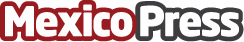  Cool Capital y Álex Siordia le dan color a la temporada con unas mochilas de otro mundoA partir del color, las figuras geométricas minimalistas y un diseño práctico adaptado a las necesidades actuales de las personas, la marca y el diseñador han conseguido crear un producto ideal para todosDatos de contacto:Redacción33 3615 0392Nota de prensa publicada en: https://www.mexicopress.com.mx/cool-capital-y-alex-siordia-le-dan-color-a-la Categorías: Viaje Moda Sociedad Consumo http://www.mexicopress.com.mx